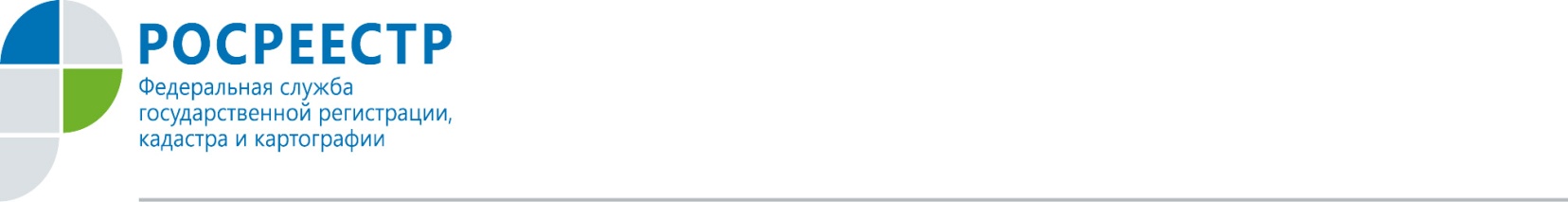 За 9 месяцев 2017 года комиссией по пересмотру кадастровой стоимости, созданной при региональном Росреестре, рассмотрено269заявлений в отношении 907объектов. По сравнению с аналогичным периодом 2016 года количество рассмотренных комиссией заявлений выросло на 25 %.Напоминаем, что в случае несогласия с оценкой оспорить ее результаты можно в суде или в специальной комиссии по оспариванию при Управлении Росреестра по Орловской области. Заявление о пересмотре результатов определения кадастровой стоимости рассматривается комиссией в течение одного месяца.В январе-августе 2017 года решение в пользу заявителя принято комиссиями в отношении 82% заявлений, суммарная кадастровая стоимость была снижена почти на полторамлн.рублей– с 2 575млн.рублейдо 1 117млн.рублей. Росреестр не проводит кадастровую оценку объектов недвижимости, но участвует в ее исправлении, если у правообладателей есть сомнения в ее правильности. До 1 января 2017 года кадастровую стоимость объектов недвижимости определяли независимые оценщики, а утверждали региональные органы власти. С 1 января 2017 года вступил в силу закон «О государственной кадастровой оценке». Росреестручаствовал в разработке проекта закона и последовательно выступал за принятие его положений. Согласно новому закону государственная кадастровая оценка будет проводиться во всех субъектах Российский Федерации по новым правилам с 2020 года. При этом регионы по своему усмотрению могут начать проведение государственной кадастровой оценки по новым правилам уже с 2018 года.Закон «О государственной кадастровой оценке» предусматривает введение института государственных кадастровых оценщиков и передачу полномочий по определению кадастровой стоимости государственным бюджетным учреждениям, которые будут на постоянной основе определять кадастровую стоимость. Ответственность за работу новых государственных структур по проведению кадастровой оценки будет возложена на региональные органы власти.Таким образом, кадастровая оценка будет проводиться по единой методике на всей территории России. Новый механизм кадастровой оценки направлен на недопущение ошибок и, как следствие, на сокращение количества обращений о пересмотре кадастровой стоимости.Пресс-служба Росреестра по Орловской области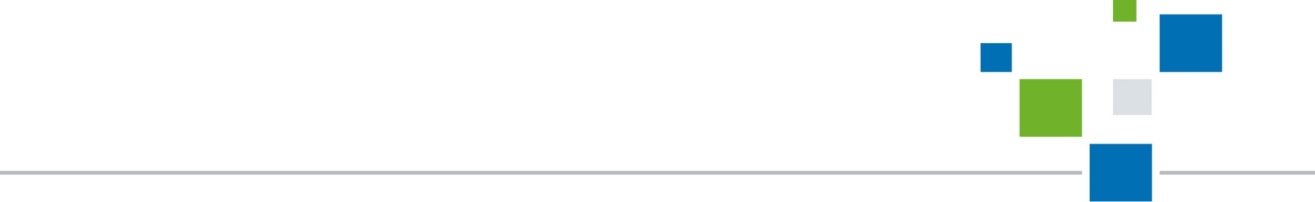 